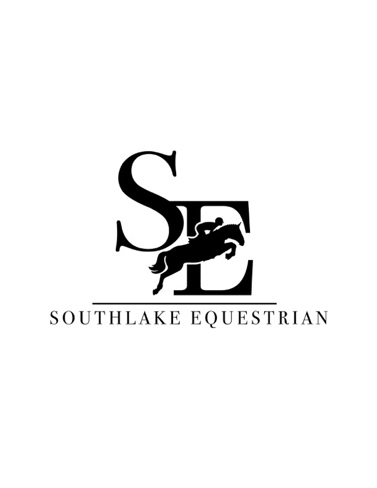 LESSON ACADEMYSPRING 2024 SEMESTER Thank you for your interest in our Lesson Academy! This program is designed for aspiring equestrians who wish to become experienced horse-people, learn riding competency, learn what is necessary to compete and build a foundation of knowledge, confidence, safety standards and of course learn to ride a horse in the hunter/jumper style of riding. We use a comprehensive curriculum to set lesson plans, test each rider’s strength, balance and natural abilities as well as instill a step building approach to becoming an accomplished equestrian! The program meets two or three times per week and fees are tuition based on # of weeks and # of lessons each student is enrolled. Payment is due and payable at the beginning of each semester. We offer a 5% discount for Early Registration by December 8th if tuition is paid in full. We also offer an installment plan where the total cost is divided into 2 equal payments and automatically debited from your chosen method of payment. Please note, service fee of 5% will apply. Lessons are held at the top of each hour at 3:00, 4:00, 5:00 and 6:00 PM/Tuesday - Friday.  Earlier times are available by request. Each semi-private lesson consists of 3 or less riders. Times & days are reserved during the registration period and must be adhered to during the entire semester. If a student needs to miss a lesson due to a schedule conflict or illness, there will be a designated make-up day offered 3X/semester should horse and instructor availability allow. 24 hours advance notice via email (not text) is required to be eligible for a make-up lesson. (see calendar for specific dates) Any notice given less than 24 hours will be considered a no-show and rider will not have the opportunity to make-up that missed class. Our program encourages students to attend the entire 2 hours of Academy time to learn, observe and help out the less-experienced riders joining. We want to foster a team/mentor model for all of our aspiring equestrians and help every student feel welcomed and accepted. What’s NewA new addition to our LA Program is the inclusion of local shows. If a rider is interested in showcasing their skills at a horse show, we have made this opportunity available for our riders at an additional cost. Dates TBA and will be based on a first come, first served basis as space on our horse trailer and eligible school horses are limited. If interested in allowing your rider to attend a local horse show with the Southlake Equestrian Show Team, please email equestriansouthlake@gmail.com for a cost break down, necessary show attire, additional details & rider eligibility.  Appropriate Riding Attire/EquipmentEach student is expected to purchase their own ASTM approved riding helmet, breeches, paddock boots, half chaps or tall boots (12 yrs +) and gloves.  Riders are expected to wear a fitted shirt that can be tucked into their breeches with a belt. Form fitting clothing is essential for riding safety and the ability to adjust and correct a riders’ balance & position in the saddle. Riders should absolutely NOT wear baggy and loose fitting clothing as it can potentially get caught on something and can affect their balance. Riders should have their hair pulled back in a low ponytail or braid and/or secured with a hairnet.  Please do not allow your rider to show up at the barn with their hair in their eyes.  As riding competency increases, jumping is introduced and showing is in your rider’s future, they should begin to plan to purchase their own saddle. Our trainers are happy to coordinate a saddle fitting appointment with our designated CWD representative who can walk you through the process or make recommendations on saddle size, fit and appropriate style of saddle. All riding attire can be purchased at either Quail Hollow Tack, Flower Mound, TX or Dover Saddlery, Dallas, TX. Helmet fit is essential to concussion safety and therefore should be fitted by a professional at one of the above-mentioned stores. Please note, helmets must be replaced after a rider fall or impact.  Helmets should also be replaced when fit is compromised by a change in hair length and style.  Tuition & PoliciesApplication/Registration Fee - $200 is non-refundable and is applied to our equine supplies used in the Lesson Academy: 		           2 Lessons per week $3,200 / semester3 Lessons per week $4,560 / semesterTuition can be broken into 2 installments by request. (Pls indicate preference on the Lesson Academy Application under Financial Responsibility) The first installment is due upon registration. The second installment is due December 22nd.  If paying in full, you will receive a 5% discount if payment is received by December 8th  and tuition is paid in full. If paying in 2 installments, our QB system will use auto pay and charge your card on December  8th and December 22nd  . Please note, a 5% service charge is added.  Checks are accepted if payment is in full only. There will be a $100 returned check penalty if checks are returned by the bank. There will be a $75 fee added to any tuition installments if credit card on file is not able to be processed on 12/8 & 12/22. Once enrolled in our Academy, tuition is non-refundable. If a student is injured, he/she is encouraged to attend their scheduled sessions and observe the skills that are taught during their lesson. If rider is sick and cannot make his/her lesson, we can place this rider on the next available make-up date by request with 24 hour’s notice. If a student encounters a schedule conflict, a minimum of 24 hours noticed must be made via email in order for that student to be eligible to attend a “designated make-up lesson” If a student “no-shows”, they will NOT be eligible for the “designated make-up lesson”. 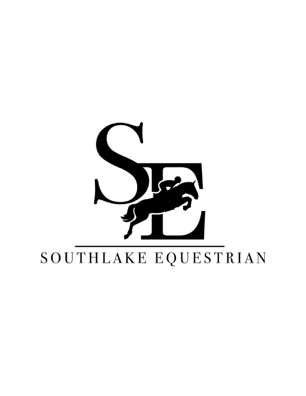 LESSON ACADEMY APPLICATION Rider Name: ____________________________________ DOB:______________Age:______Parent’s Name: ___________________________________Parent Phone:___________________Parent Email: ___________________________________Rider Cell #: _________________________Rider Height: _________________________ Rider Weight: ____________________Home Address: __________________________________________________Town: __________________________________. TX     Zip: _____________________School Rider Attends: __________________________________Current Grade: _________________Time of Dismissal: _______________ Other sports & activities that student participates in : ______________________________________Emergency Contact: ___________________________________ Phone: _______________________Relationship to Rider: _____________________________________Does rider have any physical or medical concerns that would affect his/her ability to ride: ______ If Yes, please explain: ______________________________________________________________Lesson Schedule SelectionPlease check all days/times that your rider is available.  Confirmed day/times will be sent no later than 1 week from registration date. Students in the Southlake Equestrian Lesson Academy meets 2-3X/week. Monday : Designated Lesson Make-Up Day (Exact dates on calendar)Tuesday 3:00 _______4:00______ 5:00_______ 6:00 ________Wednesday 3:00_______4:00_______5:00_______6:00_________Thursday 3:00 _______4:00 ______ 5:00_______ 6:00 ________Friday 3:00 _________4:00_______ 5:00 _______6:00________My rider is available earlier than these times as follows: ____________________________________________________________________________________________Comments: _________________________________________________________Financial ResponsibilityPreferred Method of Payment: Check_______ Credit Card (5% Svc Charge)_______ Cash________					(Check one)Pay in Full ____________ 2 Payments via QB auto Pay _________I understand that I am financially responsible for covering the costs of tuition to maintain my child’s place in the SE Lesson Academy. If opting to pay in 2 installments, payments are due ½ upon registration and ½ by December 22nd . Partial payments are only accepted via QB auto pay and a valid credit card must be kept on file.  All credit card payments will have a 5% service charge added to tuition. There will be a $75 fee added to any tuition installments if credit card on file is not able to be processed. Name of Card Holder:_______________________________________Credit Card Type : ______________________________________Credit Card #: ____________________________________________ Exp Date:____________________Security Code: _______________________. Address of card holder if different from above: _____________________________________________***I agree to allow SE to charge my above-mentioned credit card for tuition dues. I understand that there is a 5% service charge for using QB auto pay and all credit card payments. Signature of card holder: _______________________________________Date: ___________________I understand the policies and procedures associated with the Southlake Equestrian Lesson Academy. I would like for my rider to participate: Parent Signature: ____________________________________________ Date: ____________________Please note, that placements in our academy are on a first come, first served basis and all paperwork and deposits must be made no later than Friday, December 8th to be eligible for 5% discount if Paid in Full. 